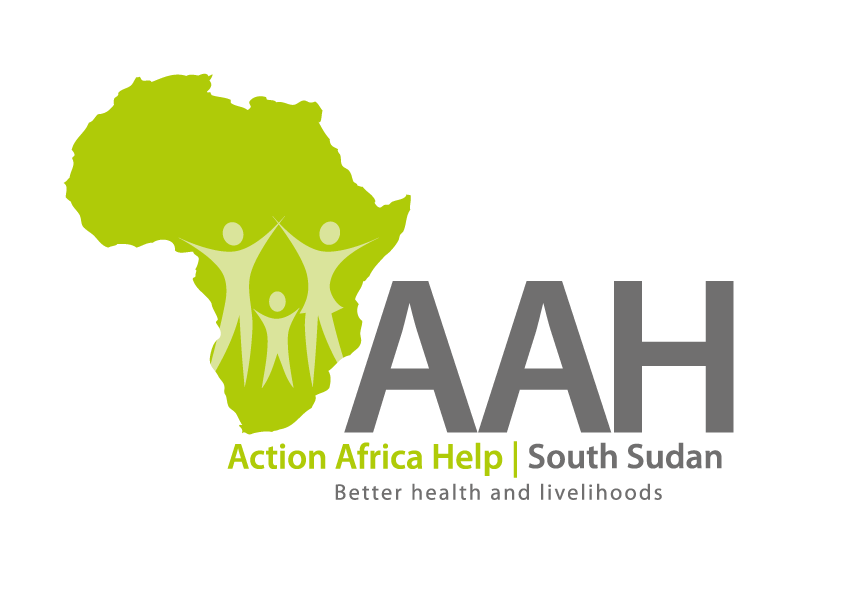 BackgroundAction Africa Help International (AAH-I) is a nongovernmental and nonprofit making Organization operating in South Sudan with a mission to support disadvantaged Communities to sustainably improve their standard of living through Community empowerment approach in partnership with stakeholders. AAH-I implements Primary Health Care, Agriculture, Humanitarian aid projects and Capacity Building.The organization is calling for quotations from reputable companies for provision of consultancy services as detailed below. Deadline of submission is 30th March, 2022.Detailed tender document to be picked from:AAH-I/UNHCR Logistic Base, Juba South SudanNear JIT Supermarket, AAH-I South Sudan. REQUEST FOR PROPOSALNo.Description1Provision of fire risks assessment consultancy services